MOLECULAR TECHNIQUES Document prepared by the Office of the UnionDisclaimer:  this document does not represent UPOV policies or guidance	The Technical Working Party for Fruit Crops (TWF), will be invited to consider presentations on the use of molecular techniques at its forty-eighth session.	The presentations made at the forty-eighth session of the TWF under this agenda item will be published as an addendum to this document.[End of document]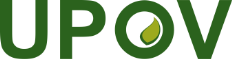 EInternational Union for the Protection of New Varieties of PlantsTechnical Working Party for Fruit CropsForty-Eighth Session
Kelowna, British Columbia, Canada, September 18 to 22, 2017TWF/48/2Original:  EnglishDate:  September 7, 2017